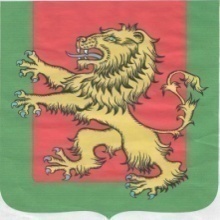 АДМИНИСТРАЦИЯ  РЖЕВСКОГО  РАЙОНА ТВЕРСКОЙ  ОБЛАСТИ	ПРОЕКТП О С Т А Н О В Л Е Н И Е	__.06.2022                                                                                                                        № паОб утверждении административного регламента предоставления муниципальной услуги«Согласование проекта рекультивации земель,за исключением случаев подготовки проекта рекультивации в составе проектной документациина строительство, реконструкцию объекта капитальногостроительства и случаев, установленных федеральнымизаконами, при которых проект рекультивации земельдо его утверждения подлежит государственной экспертизе»    В соответствии с Федеральным законом от 27 июля 2010 г. N 210-ФЗ "Об организации предоставления государственных и муниципальных услуг», Постановлением Администрации Ржевского района Тверской области от 20.12.2018 №545 па «Об утверждении Реестра муниципальных  услуг, предоставляемых администрацией Ржевского района Тверской области», Уставом Ржевского муниципального района Тверской области, Администрация Ржевского районаПОСТАНОВЛЯЕТ:Утвердить административный регламент предоставления муниципальной услуги «Согласование проекта рекультивации земель, за исключением случаев подготовки проекта рекультивации в составе проектной документации на строительство, реконструкцию объекта капитального строительства и случаев, установленных федеральными законами, при которых проект рекультивации земель до его утверждения подлежит государственной экспертизе» (приложение).Опубликовать данное постановление в газете «Ржевская правда», а так же разместить на официальном сайте муниципального образования «Ржевский район» Тверской области в сети Интернет (http://ржевский-район.рф).Настоящее постановление вступает в силу со дня его официального опубликования.Контроль за исполнением настоящего постановления оставляю за собой.Глава Ржевского района                                                                              М.П. ПетрушихинПриложение к постановлению Администрации Ржевского  района                                                                    Тверской области от __.06.2022 года №___паАДМИНИСТРАТИВНЫЙ РЕГЛАМЕНТПРЕДОСТАВЛЕНИЯ МУНИЦИПАЛЬНОЙ УСЛУГИ «СОГЛАСОВАНИЕ ПРОЕКТА РЕКУЛЬТИВАЦИИ ЗЕМЕЛЬ, ЗА ИСКЛЮЧЕНИЕМ СЛУЧАЕВ ПОДГОТОВКИ ПРОЕКТА РЕКУЛЬТИВАЦИИ В СОСТАВЕ ПРОЕКТНОЙ ДОКУМЕНТАЦИИ НА СТРОИТЕЛЬСТВО, РЕКОНСТРУКЦИЮ ОБЪЕКТА КАПИТАЛЬНОГО СТРОИТЕЛЬСТВА И СЛУЧАЕВ, УСТАНОВЛЕННЫХ ФЕДЕРАЛЬНЫМИ ЗАКОНАМИ, ПРИ КОТОРЫХ ПРОЕКТ РЕКУЛЬТИВАЦИИ ДО ЕГО УТВЕРЖДЕНИЯ ПОДЛЕЖИТ ГОСУДАРСТВЕННОЙ ЭКСПЕРТИЗЕ»I. ОБЩИЕ ПОЛОЖЕНИЯ1. Настоящий Административный регламент (далее – Регламент) определяет порядок и стандарт предоставления администрацией  Ржевского муниципального района Тверской области (далее – Администрация) муниципальной услуги по согласованию проекта рекультивации земель, за исключением случаев подготовки проекта рекультивации в составе проектной документации на строительство, реконструкцию объекта капитального строительства и случаев, установленных федеральными законами, при которых проект рекультивации земель до его утверждения подлежит государственной экспертизе (далее – муниципальная услуга).2. Муниципальная услуга предоставляется юридическим лицам и гражданам, из числа:лиц, деятельность которых привела к деградации земель, в том числе правообладатели земельных участков, лица, использующие земельные участки на условиях сервитута, публичного сервитута, а также лица, использующие земли или земельные участки, без предоставления земельных участков и установления сервитутов;арендаторов земельных участков, землепользователей, землевладельцев (за исключением случаев ухудшения качества земель в результате воздействия природных явлений при условии, что арендаторами, землепользователями, землевладельцами принимались меры по охране земель в соответствии с земельным законодательством) в случае если лица, деятельность которых привела к деградации земель, не являются правообладателями земельных участков и у правообладателей земельных участков, Администрации, отсутствует информация о таких лицах.Действие настоящего Регламента распространяется на земли и земельные участки, находящиеся в муниципальной собственности,  расположенные на территории Ржевского муниципального района Тверской области, полномочия по распоряжению которыми в соответствии с федеральным законодательством возложены на органы местного самоуправления.3. Сведения о местонахождении и графике работы Администрации, номерах телефонов для справок, адресах электронной почты, местах и графике приема заявителей, в том числе приема заявлений о предоставлении муниципальной услуги, размещаются на официальном сайте администрации Ржевского муниципального района.4. Заявление с прилагаемыми документами представляется в Администрацию по выбору Заявителя:лично (через уполномоченного представителя) в виде бумажного документа в Администрацию по адресу и в часы приема, указанные на официальном сайте администрации;по почте в виде бумажного документа путем его отправки в Администрацию;в электронном виде через официальный сайт Администрации.5. Для получения информации по вопросам предоставления муниципальной услуги, о контроле предоставления муниципальной услуги заинтересованные лица вправе обращаться:1) в устной форме лично к специалисту Администрации или по телефону.При устном обращении Заявителей (лично или по телефону) специалист Администрации дает устный ответ;2) в письменной форме с доставкой по почте, в форме электронного документа или лично (через уполномоченного представителя).При обращении в письменной форме или в форме электронного документа ответ направляется Заявителю в течение 30 дней со дня регистрации письменного обращения в Администрации.II. СТАНДАРТ ПРЕДОСТАВЛЕНИЯ МУНИЦИПАЛЬНОЙ УСЛУГИ6. Наименование муниципальной услуги: согласование проекта рекультивации земель, за исключением случаев подготовки проекта рекультивации в составе проектной документации на строительство, реконструкцию объекта капитального строительства и случаев, установленных федеральными законами, при которых проект рекультивации земель до его утверждения подлежит государственной экспертизе.7. Муниципальную услугу по согласованию проекта рекультивации земель, за исключением случаев подготовки проекта рекультивации в составе проектной документации на строительство, реконструкцию объекта капитального строительства и случаев, установленных федеральными законами, при которых проект рекультивации земель до его утверждения подлежит государственной экспертизе предоставляет Администрация  Ржевского муниципального района Тверской области.8. Результатом предоставления муниципальной услуги является уведомление о согласовании проекта рекультивации земель либо об отказе в таком согласовании.9. Общий срок предоставления муниципальной услуги составляет не более чем двадцать рабочих дней со дня регистрации Заявления с приложенными документами, указанными в пункте 11 настоящего Регламента.10. Правовые основания для предоставления муниципальной услуги:Конституция Российской Федерации;Земельный кодекс Российской Федерации;Гражданский кодекс Российской Федерации;Градостроительный кодекс Российской Федерации;Жилищный кодекс Российской Федерации;Федеральный закон от 06.10.2003 № 131-ФЗ «Об общих принципах организации местного самоуправления в Российской Федерации»;Федеральный закон от 27.07.2010 № 210-ФЗ «Об организации предоставления государственных и муниципальных услуг»;Федеральный закон от 24.07.2007 № 221-ФЗ «О кадастровой деятельности»;Федеральный закон от 25.10.2001 № 137-ФЗ «О введении в действие Земельного кодекса Российской Федерации»;Федеральный закон от 02.05.2006 № 59-ФЗ «О порядке рассмотрения обращений граждан Российской Федерации»;Постановление Правительства Российской Федерации от 10.07.2018 № 800 «О проведении рекультивации и консервации земель».11. Документами, предоставление которых необходимо для получения муниципальной услуги, являются:1) Заявление, составленное по форме согласно приложению 1 к настоящему Регламенту;2) копия документа, подтверждающего полномочия представителя юридического или физического лица в соответствии с законодательством Российской Федерации, в случае, если с Заявлением обращается представитель Заявителя (Заявителей);3) проект рекультивации.12. Для получения муниципальной услуги Заявитель (Заявители) вправе по собственной инициативе предоставить следующие документы:1) выписка из Единого государственного реестра недвижимости об объекте недвижимости (о земельном участке);2) выписка из Единого государственного реестра юридических лиц (далее - ЕГРЮЛ) о юридическом лице, являющемся Заявителем;3) выписка из Единого государственного реестра индивидуальных предпринимателей (далее – ЕГРИП) об индивидуальном предпринимателе, являющемся Заявителем.В случае если документы, указанные в настоящем пункте Регламента, не представлены Заявителем (Заявителями), получение указанных документов осуществляется Администрацией посредством межведомственного информационного взаимодействия.13. Основания для отказа в приеме документов отсутствуют.Предусмотрены основания для возврата Заявления:Заявление подано в иной уполномоченный орган;к Заявлению не приложены документы, предоставляемые в соответствии с пунктом 11 настоящего Регламента, обязанность по предоставлению которых возложена на Заявителя.14. Основания для приостановления предоставления муниципальной услуги или отказа в предоставлении муниципальной услуги.Основания для приостановления предоставления муниципальной услуги отсутствуют.Основаниями для отказа в предоставлении муниципальной услуги являются следующие случаи:мероприятия, предусмотренные проектом рекультивации, не обеспечат восстановление земель до состояния, пригодного для их использования в соответствии с целевым назначением и разрешенным использованием, путем обеспечения соответствия качества земель нормативам качества окружающей среды и требованиям законодательства Российской Федерации в области обеспечения санитарно-эпидемиологического благополучия населения, а в отношении земель сельскохозяйственного назначения также нормам и правилам в области обеспечения плодородия земель сельскохозяйственного назначения, но не ниже показателей состояния плодородия земель сельскохозяйственного назначения, порядок государственного учета которых устанавливается Министерством сельского хозяйства Российской Федерации применительно к земельным участкам, однородным по типу почв и занятым однородной растительностью в разрезе сельскохозяйственных угодий, а в отношении земель, указанных в части 2 статьи 60.12 Лесного кодекса Российской Федерации, также в соответствии с целевым назначением лесов и выполняемыми ими полезными функциями;площадь рекультивируемых земель и земельных участков, предусмотренная проектом рекультивации земель, не соответствует площади земель и земельных участков, в отношении которых требуется проведение рекультивации;раздел «Пояснительная записка» проекта рекультивации земель содержит недостоверные сведения о рекультивируемых землях и земельных участках;несогласие с целевым назначением и разрешенным использованием земель после их рекультивации, если такие целевое назначение и разрешенное использование не соответствуют целевому назначению и разрешенному использованию, установленным до проведения рекультивации.15. Предоставление муниципальной услуги осуществляется бесплатно.16. При подаче и получении документов используется система электронной очереди. Один талон электронной очереди соответствует одному заявлению о предоставлении муниципальной услуги.Максимальный срок ожидания по электронной очереди при подаче и получении документов составляет 15 минут.17. Срок регистрации Заявления составляет:при подаче лично специалисту Администрации – в течение 15 минут;при получении посредством почтовой связи или в электронной форме – не позднее окончания рабочего дня, в течение которого Заявление было получено.18. Показателями доступности и качества муниципальной услуги являются:1) показатели качества:актуальность размещаемой информации о порядке предоставления муниципальной услуги;соблюдение срока предоставления муниципальной услуги;доля обращений за предоставлением муниципальной услуги, в отношении которых осуществлено досудебное обжалование действий Администрации и должностных лиц при предоставлении муниципальной услуги, в общем количестве обращений за услугой;доля обращений за предоставлением муниципальной услуги, в отношении которых судом принято решение о неправомерности действий Администрации при предоставлении муниципальной услуги, в общем количестве обращений за услугой;соблюдение сроков регистрации Заявлений на предоставление муниципальной услуги.2) показатели доступности:создание условий для беспрепятственного доступа в помещение Администрации для маломобильных групп населения;возможность получения муниципальной услуги в электронном виде.III. СОСТАВ, ПОСЛЕДОВАТЕЛЬНОСТЬ И СРОКИ ВЫПОЛНЕНИЯ АДМИНИСТРАТИВНЫХ ПРОЦЕДУР, ТРЕБОВАНИЯ К ПОРЯДКУ ИХ ВЫПОЛНЕНИЯ, В ТОМ ЧИСЛЕ ОСОБЕННОСТИ ВЫПОЛНЕНИЯ АДМИНИСТРАТИВНЫХ ПРОЦЕДУР В ЭЛЕКТРОННОЙ ФОРМЕ19. Последовательность административных процедур при предоставлении муниципальной услуги представлена на блок-схеме согласно приложению 2 к настоящему Регламенту и включает в себя следующие административные процедуры:прием и регистрация Заявления;рассмотрение Заявления и приложенных к нему документов;подготовка и подписание уведомления о согласовании проекта рекультивации или об отказе в таком согласовании;направление или выдача Заявителю (Заявителям) уведомления о согласовании проекта рекультивации или об отказе в таком согласовании.20. Прием и регистрация Заявления:1) основанием для начала административной процедуры является поступление Заявления в Администрацию.Подача Заявления с документами в электронной форме осуществляется:на официальном сайте Администрации Ржевского муниципального района Тверской области.Поданные в электронной форме Заявление и документы должны быть заверены электронной подписью в соответствии с Постановлением Правительства Российской Федерации от 25.06.2012 № 634 «О видах электронной подписи, использование которых допускается при обращении за получением государственных и муниципальных услуг»;2) ответственным исполнителем за совершение административной процедуры по приему и регистрации Заявления является специалист Администрации (далее также – ответственный исполнитель);3) ответственный исполнитель осуществляет:прием и регистрацию Заявления с присвоением входящего номера в день его поступления;выдачу Заявителю (Заявителям) копии зарегистрированного Заявления, заверенной подписью ответственного исполнителя и оригинала документа, подтверждающего полномочия представителя Заявителя (Заявителей) (если такой документ представлен Заявителем (Заявителями) в подлиннике в качестве приложения к Заявлению);4) в случае подачи Заявления в электронной форме на официальном сайте администрации в «Личный кабинет» Заявителя направляется информация о регистрационном номере, дате регистрации Заявления и сроке предоставления муниципальной услуги;5) результатом исполнения административной процедуры является регистрация поступившего в Администрацию Заявления;6) максимальный срок выполнения административной процедуры составляет один рабочий день.21. Рассмотрение Заявления и приложенных к нему документов:1) основанием для начала административной процедуры является регистрация Заявления и приложенных к нему документов;2) ответственным исполнителем за совершение административной процедуры по рассмотрению Заявления и приложенных к нему документов является специалист Администрации (далее также – ответственный исполнитель);3) ответственный исполнитель устанавливает наличие документов, указанных в пунктах 11, 12  настоящего Регламента;4) в случае если Заявление подано в иной уполномоченный орган или к Заявлению не приложены документы, предоставляемые в соответствии с пунктом 11 настоящего Регламента, ответственный исполнитель в течение трех рабочих дней с даты поступления Заявления подготавливает письмо о возврате Заявления Заявителю с указанием причин возврата.5) в случае отсутствия оснований для возврата Заявления ответственный исполнитель:в порядке межведомственного информационного взаимодействия запрашивает документы, предусмотренные пунктом 12 настоящего Регламента;6) результатом выполнения административной процедуры является:направление Заявителю письма о возврате Заявления при наличии оснований для возврата;формирование необходимого пакета документов для предоставления муниципальной услуги;7) максимальный срок выполнения административной процедуры составляет девять рабочих дней.22. Подготовка и подписание уведомления о согласовании проекта рекультивации или об отказе в таком согласовании:1) основанием для начала административной процедуры является формирование необходимого пакета документов для предоставления муниципальной услуги;2) ответственный исполнитель в течение шести рабочих дней:осуществляет подготовку уведомления о согласовании проекта рекультивации или об отказе в таком согласовании.В дальнейшем ответственный исполнитель передает уведомление о согласовании проекта рекультивации или об отказе в таком согласовании Главе Ржевского района, который подписывает его в течение одного рабочего дня.3) результатом выполнения административной процедуры является подписание уведомления о согласовании проекта рекультивации или об отказе в таком согласовании;4) максимальный срок выполнения административной процедуры составляет восемь рабочих дней.23. Направление или выдача Заявителю (Заявителям) уведомления о согласовании проекта рекультивации или об отказе в таком согласовании:1) основанием для начала административной процедуры является подписание уведомления о согласовании проекта рекультивации или об отказе в таком согласовании;ответственным исполнителем за совершение административной процедуры является специалист Администрации;2) специалист Администрации в соответствии со способом получения документов, указанным в Заявлении, осуществляет одно из следующих действий:осуществляет регистрацию в системе электронного документооборота администрации с присвоением регистрационного номера письма о согласовании проекта рекультивации или об отказе в таком согласовании и в течение одного рабочего дня направляет его Заявителю (Заявителям) способом, указанным в Заявлении;3) результатом выполнения административной процедуры является направление Заявителю (Заявителям) следующих писем: уведомления о согласовании проекта рекультивации или об отказе в таком согласовании;4) максимальный срок выполнения административной процедуры составляет два рабочих дня.IV. ФОРМЫ КОНТРОЛЯ ЗА ИСПОЛНЕНИЕМ РЕГЛАМЕНТА24. Текущий контроль за исполнением административных процедур, установленных настоящим Регламентом, осуществляет Глава Ржевского района.25. В случае выявления нарушений прав Заявителей виновные лица привлекаются к ответственности в соответствии с законодательством Российской Федерации.26. Контроль за полнотой и качеством предоставления муниципальной услуги со стороны граждан, их объединений и организаций осуществляется посредством направления в Администрацию индивидуальных либо коллективных обращений.V. ДОСУДЕБНЫЙ (ВНЕСУДЕБНЫЙ) ПОРЯДОК ОБЖАЛОВАНИЯ РЕШЕНИЙ И ДЕЙСТВИЙ (БЕЗДЕЙСТВИЯ) ОРГАНА, ПРЕДОСТАВЛЯЮЩЕГО МУНИЦИПАЛЬНУЮ УСЛУГУ, ДОЛЖНОСТНЫХ ЛИЦ, МУНИЦИПАЛЬНЫХ СЛУЖАЩИХ, РАБОТНИКОВ27. Заявитель имеет право на обжалование решений и действий (бездействия) Администрации, должностных лиц либо муниципальных служащих Администрации в досудебном (внесудебном) порядке.28. Жалоба в порядке подчиненности на решения или действия (бездействие) должностных лиц, муниципальных служащих Администрации подается на имя Главы Ржевского района.29. Основанием для начала процедуры досудебного (внесудебного) обжалования является поступление жалобы.Жалоба подается в письменной форме на бумажном носителе, в электронной форме.Жалоба на решения и действия (бездействие) Администрации, должностного лица Администрации, муниципального служащего Администрации, руководителя Администрации может быть направлена по почте,  с использованием информационно-телекоммуникационной сети Интернет, официального сайта администрации Ржевского района, единого портала государственных и муниципальных услуг либо регионального портала государственных и муниципальных услуг, а также может быть принята при личном приеме Заявителя.30. Предметом досудебного (внесудебного) обжалования является в том числе:1) нарушение срока регистрации Заявления.2) нарушение срока предоставления муниципальной услуги.3) требование у Заявителя документов или информации либо осуществления действий, представление или осуществление которых не предусмотрено правовыми актами для предоставления муниципальной услуги.4) отказ в приеме документов, представление которых предусмотрено правовыми актами для предоставления муниципальной услуги;5) отказ в предоставлении муниципальной услуги, если основания отказа не предусмотрены правовыми актами. 6) требование у Заявителя при предоставлении муниципальной услуги платы, не предусмотренной правовыми актами;7) отказ органа, предоставляющего муниципальную услугу, должностного лица органа, предоставляющего муниципальную услугу, в исправлении допущенных опечаток и ошибок в выданных в результате предоставления муниципальной услуги документах либо нарушение установленного срока внесения таких исправлений.8) нарушение срока или порядка выдачи документов по результатам предоставления муниципальной услуги.9) приостановление предоставления муниципальной услуги, если основания приостановления не предусмотрены правовыми актами.31. Жалоба должна содержать:1) наименование органа, предоставляющего муниципальную услугу, должностного лица органа, предоставляющего муниципальную услугу, либо муниципального служащего, решения и действия (бездействие) которых обжалуются;2) фамилию, имя, отчество (последнее – при наличии), сведения о месте жительства Заявителя – физического лица либо наименование, сведения о месте нахождения Заявителя – юридического лица, а также номер (номера) контактного телефона, адрес (адреса) электронной почты (при наличии) и почтовый адрес, по которым должен быть направлен ответ Заявителю;3) сведения об обжалуемых решениях и действиях (бездействии) органа, предоставляющего муниципальную услугу, должностного лица органа, предоставляющего муниципальную услугу;4) доводы, на основании которых Заявитель не согласен с решением и действием (бездействием) органа, предоставляющего муниципальную услугу, должностного лица органа, предоставляющего муниципальную услугу, либо муниципального служащего. Заявителем могут быть представлены документы (при наличии), подтверждающие доводы Заявителя, либо их копии.32. Заявитель имеет право на получение информации и документов, необходимых для обоснования и рассмотрения жалобы.33. Жалоба подлежит рассмотрению должностным лицом, наделенным полномочиями по рассмотрению жалоб, в течение 15 рабочих дней со дня ее регистрации.В случае обжалования отказа в приеме документов у Заявителя либо в исправлении допущенных опечаток и ошибок или в случае обжалования нарушения установленного срока внесения таких исправлений жалоба подлежит рассмотрению в течение 5 рабочих дней со дня ее регистрации.34. Руководитель Администрации проводит личный прием Заявителей в установленные для приема дни и время в порядке, установленном статьей 13 Федерального закона от 02.05.2006 № 59-ФЗ «О порядке рассмотрения обращений граждан Российской Федерации».35. Ответ на жалобу Заявителя не дается в случаях, установленных Федеральным законом от 02.05.2006 № 59-ФЗ «О порядке рассмотрения обращений граждан Российской Федерации».36. По результатам рассмотрения жалобы принимается одно из следующих решений:1) жалоба удовлетворяется, в том числе в форме отмены принятого решения, исправления допущенных опечаток и ошибок в выданных в результате предоставления муниципальной услуги документах, возврата Заявителю денежных средств, взимание которых не предусмотрено нормативными правовыми актами Российской Федерации, нормативными правовыми актами субъектов Российской Федерации, муниципальными правовыми актами;2) в удовлетворении жалобы отказывается.Не позднее дня, следующего за днем принятия решения по результатам рассмотрения жалобы, Заявителю в письменной форме и по желанию Заявителя в электронной форме направляется мотивированный ответ о результатах рассмотрения жалобы.В случае признания жалобы подлежащей удовлетворению в ответе Заявителю дается информация о действиях, осуществляемых органом, предоставляющим муниципальную услугу, в целях незамедлительного устранения выявленных нарушений при оказании муниципальной услуги, а также приносятся извинения за доставленные неудобства и указывается информация о дальнейших действиях, которые необходимо совершить Заявителю в целях получения муниципальной услуги.В случае признания жалобы не подлежащей удовлетворению в ответе Заявителю даются аргументированные разъяснения о причинах принятого решения, а также информация о порядке обжалования принятого решения.В случае установления в ходе или по результатам рассмотрения жалобы признаков состава административного правонарушения или преступления должностное лицо, наделенные полномочиями по рассмотрению жалоб в, незамедлительно направляют имеющиеся материалы в органы прокуратуры.Приложение 1к Административному регламенту предоставления муниципальной услуги по согласованию проекта рекультивации земель, за исключением случаев подготовки проекта рекультивации в составе проектной документации на строительство, реконструкцию объекта капитального строительства и случаев, установленных федеральными законами, при которых проект рекультивации земель до его утверждения подлежитгосударственной экспертизеЗАЯВЛЕНИЕо согласовании проекта рекультивации земельПрошу согласовать проект рекультивации земельного участка (земель), расположенного (-ых) по адресу: ________________________________.Способ получения документов:Документы, прилагаемые к заявлению2:Копия документа, подтверждающего полномочия представителя в соответствии с законодательством Российской Федерации, в случае, если с Заявлением обращается представитель Заявителя (Заявителей).Проект рекультивации земельного участка (земель).Выписка из Единого государственного реестра недвижимости об объекте недвижимости (о земельном участке)*.3. Выписка из Единого государственного реестра юридических лиц (ЕГРЮЛ) о юридическом лице, являющемся Заявителем*.4. Выписка из Единого государственного реестра индивидуальных предпринимателей (далее – ЕГРИП) об индивидуальном предпринимателе, являющемся Заявителем*.Настоящим также подтверждаю, что:сведения, указанные в настоящем Заявлении, на дату представления Заявления достоверны;документы (копии документов) и содержащиеся в них сведения соответствуют установленным законодательством Российской Федерации требованиям.__________________Документы, обозначенные символом «*», запрашиваются органом, уполномоченным на распоряжение земельными участками, находящимися в муниципальной собственности, посредством межведомственного информационного взаимодействия. Заявитель вправе представить данные документы по собственной инициативе.«______» _______________20 _____г.		_________________________(подпись заявителя)                                                                                Приложение 2к Административному регламенту предоставления муниципальной услуги по согласованию проекта рекультивации земель, за исключением случаев подготовки проекта рекультивации в составе проектной документации на строительство, реконструкцию объекта капитального строительства и случаев, установленных федеральными законами, при которых проект рекультивации земель до его утверждения подлежитгосударственной экспертизеБЛОК-СХЕМАпредоставления муниципальной услуги по согласованию проекта рекультивации земель, за исключением случаев подготовки проекта рекультивации в составе проектной документации на строительство, реконструкцию объекта капитального строительства и случаев, установленных федеральными законами, при которых проект рекультивации земель до его утверждения подлежит государственной экспертизе
(реестровый номер услуги)Главе Ржевского района Тверской областиот _____________________________
________________________________(Ф.И.О. заявителя, руководителя или представителя по доверенности)________________________________________________________________(реквизиты документа, 
удостоверяющего личность)________________________________________________________________(наименование организации, ИНН, ОГРН)________________________________________________________________(адрес места жительства (для гражданина) или сведения о местонахождении организации)Почтовый адрес:________________
________________________________________________________________Адрес электронной почты:_______
________________________________________________________________Номер контактного телефона:____
_______________________________ЛичноЛичноПочтовым отправлением по адресу:Почтовым отправлением по адресу:Почтовым отправлением по адресу:Регистрационный номерзаявленияДата, время принятиязаявленияДокументы, удостоверяющие личность заявителя, проверены. Заявление принялДокументы, удостоверяющие личность заявителя, проверены. Заявление принялРегистрационный номерзаявленияДата, время принятиязаявленияФ.И.О.Подпись